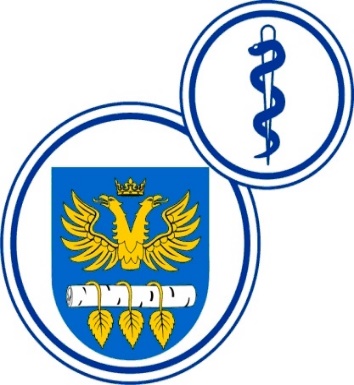 SZPITAL SPECJALISTYCZNYW BRZOZOWIEPODKARPACKI OŚRODEK ONKOLOGICZNYim. Ks. Bronisława MarkiewiczaADRES:  36-200  Brzozów, ul. Ks. J. Bielawskiego 18tel./fax. (13) 43 09 587www.szpital-brzozow.pl         e-mail: zampub@szpital-brzozow.pl_________________________________________________________________ Sz.S.P.O.O. SZPiGM 3810/46/2022                                       Brzozów, dnia: 31.08.2022 r.                                                                                                               INFORMACJA Z CZYNNOŚCI OTWARCIA OFERT	Szpital Specjalistyczny w Brzozowie Podkarpacki Ośrodek Onkologiczny Im. Ks. B. Markiewicza, występując jako zamawiający w postępowaniu  na dostawę sprzętu medycznego, Sygn.: SZSPOO.SZPiGM. 3810/46/2022, na podstawie art. 222 ust. 5 ustawy Prawo zamówień publicznych, przekazuje następujące informacje:Firmy i adresy wykonawców, którzy złożyli oferty w terminie: Oferty w zakresie części nr 1OFERTA NR 1:		ERBE POLSKA Sp. z o.o.		al. Rzeczypospolitej 14 lok. 2.8		02-972 Warszawa     	Cena oferty: 72.539,28 zł brutto   	Termin gwarancji: 36 miesięcy     	NIP: 521-008-50-40Oferty w zakresie części nr 2OFERTA NR 2:		INTER CONSULT MD Sp. z o.o. Sp. K.		ul. Księdza Brzóski 94/18		91-347 Łódź     	Cena oferty: 90.400,00 zł brutto   	Termin gwarancji: 24 miesiące     	NIP: 726-23-42-797